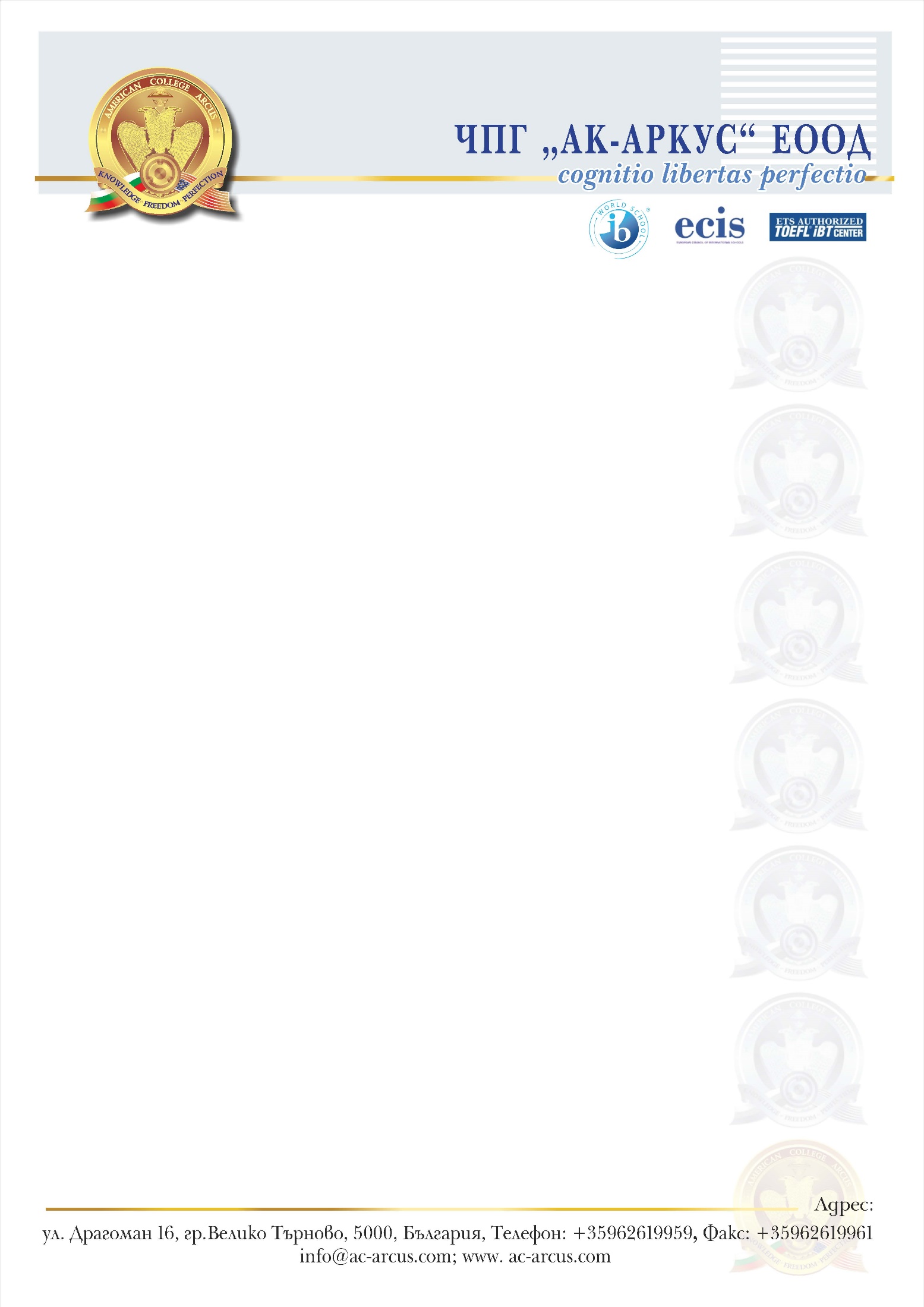 Вх.. № ........................ДО ДИРЕКТОРАНА ЧПГ “АК-АРКУС“ ЕООДГР. ВЕЛИКО ТЪРНОВОЗ А Я В Л Е Н И ЕОт  ....................................................................................................................................................................(Трите имена на родителя)...........................................................................................................................................................................(адрес и телефон за кореспонденция)                  УВАЖАЕМИ ГОСПОДИН/ГОСПОЖО ДИРЕКТОР,                 Заявявам желанието си сина ми/дъщеря ми ...........................................................................................................................................................................  Да бъде приет /а  за ученик/ученичка  в ЧПГ „АК-Аркус“ ЕООД .за учебната 20......./20.......г. в профил....................................................................................................................................................До момента се е обучавал/ла в .....................................................................................................................                                                (наименование на училището,населено място)профил/професия/специалност................................................................и има завършен ..........................                                                                                                                                             (клас/срок)Надявам се, че заявеното желание за преместване на сина ми/дъщеря ми в поверното Ви училище ще бъде удовлетворено.Декларирам съгласие личните ми данни и данните на сина ми/дъщеря ми да бъдат обработвани от образователната институция про спазване на ЗЗЛД. Дата: .....................                                                                                               С уважение :..................